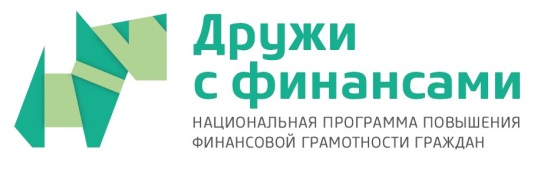 24 октября в рамках III Всероссийской недели финансовой грамотности для учащихся 7-11 классов проведен урок «Семейный бюджет и бережное потребление». Цель — проведение информационно-просветительской работы, направленной на разъяснение и привлечение внимания учащихся к вопросам финансовой безопасности, важности разумного финансового поведения, ответственного отношения к личным финансам.С учащимися были рассмотрены основные проблемы темы:-   эффективное управление личными денежными средствами;умение осуществлять учет расходов и доходов семьи;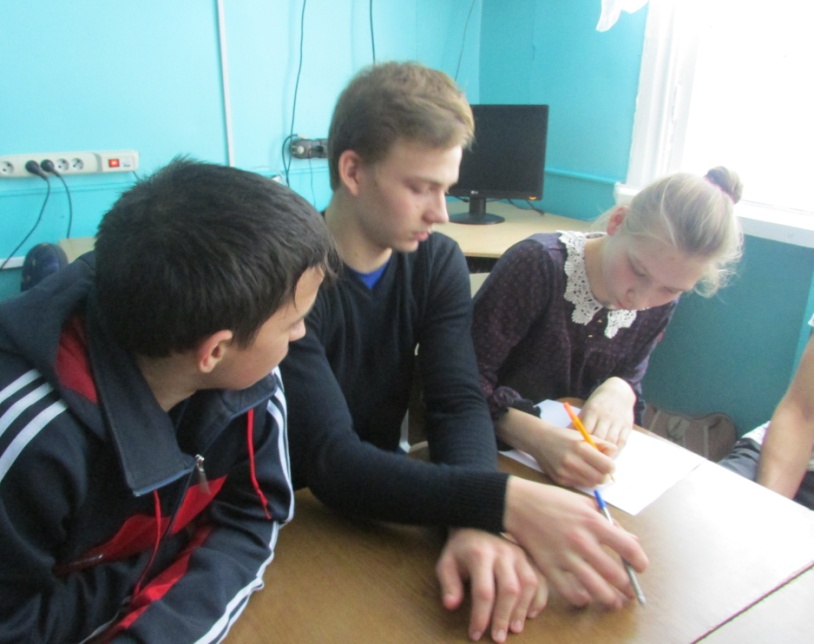 умение осуществлять краткосрочное и долгосрочное финансовое планирование;умение установить приемлемое соотношение между сбережениями и потреблением;Сегодняшние ученики –  будущие участники финансового рынка, налогоплательщики, вкладчики, заемщики.Финансовая грамотность учеников благотворно скажется и на их материальном благополучии. Осмысленно вкладывая личные средства в финансовые институты, правильно планируя свои доходы и расходы, умело используя «свободные» деньги,  каждый из них  сможет принести выгоду не только себе,  но и экономике страны в целом. Поэтому личной финансовой безопасности необходимо уделять самое серьезное внимание.  